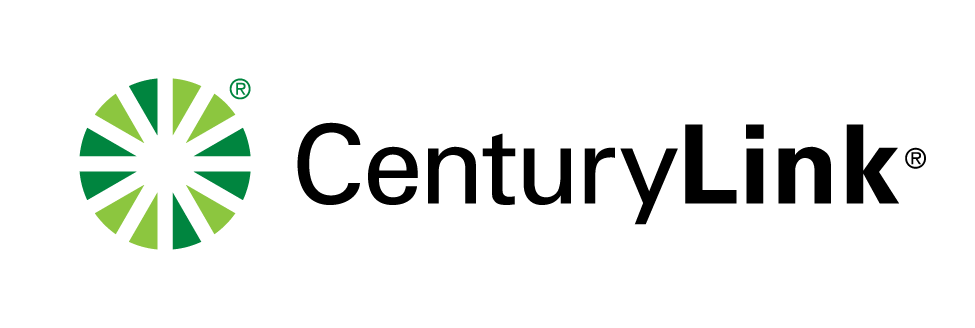 December 1, 2016Via Electronic FilingMs. Barcy McNeal, Docketing DivisionPublic Utilities Commission of , 13th FloorColumbus, OH  43215-0573Re:	United Telephone Company of Ohio d/b/a CenturyLink 	Case No. 90-5041-TP-TRF and Case No. 16-2126-TP- ATA Dear Ms. McNeal:Attached for filing, please find the following FINAL tariff revisions for United Telephone Company of Ohio d/b/a CenturyLink’s Tariff. These revisions were approved on November 27, 2016.Preface, Second Revised Sheet 2Section 1, First Revised Sheet 1Section 1, Fourth Revised Sheet 6Section 7, Third Revised Sheet 1Section 7, Second Revised Sheet 2Section 7, Second Revised Sheet 3If you have any questions regarding this filing, please call me or Mr. Joshua Motzer at (614) 221-5354.Sincerely,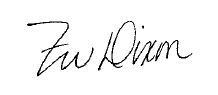 Zarneisha Dixoncc: 	Joshua Motzer, CenturylinkOH 16-12 (UT) 